РЕШЕНИЕ № 18О наделении правом совершать нотариальные действияВ соответствии с Федеральным законом от 6 октября 2003 года № 131-ФЗ «Об общих принципах организации местного самоуправления в Российской Федерации» (с изменениями и дополнениями), Законом Республики Калмыкия от 23 ноября 2011 года № 308-IV-З «О некоторых вопросах организации местного самоуправления в Республике Калмыкия» (с изменениями и дополнениями), Федеральным законом от 2 марта 2007 года № 25-ФЗ «О Муниципальной службе в Российской Федерации» (с изменениями и дополнениями), Законом Республики Калмыкия от 18 ноября 2009 года № 148-IV-З «О некоторых вопросах правового регулирования муниципальной службы в Республике Калмыкия» (с изменениями и дополнениями)  и руководствуясь Уставом  Эсто-Алтайского сельского муниципального образования Республики Калмыкия.Собрание депутатов  Эсто-Алтайского сельского муниципального образования Республики Калмыкия решило:Наделить исполняющего обязанности главы администрации Эсто-Алтайского сельского муниципального образования Республики Калмыкия Манджикова Аралтана Константиновича правом совершать нотариальные действия.Глава Эсто-Алтайского сельского муниципального образования Республики Калмыкия                                                                                        Гамзаев Ш.А.ХАЛЬМГ ТАҢҺЧИНЭСТО-АЛТАЙСК СЕЛƏНƏМУНИЦИПАЛЬН БYРДƏЦИИНДЕПУТАТНЫРИН ХУРЫГ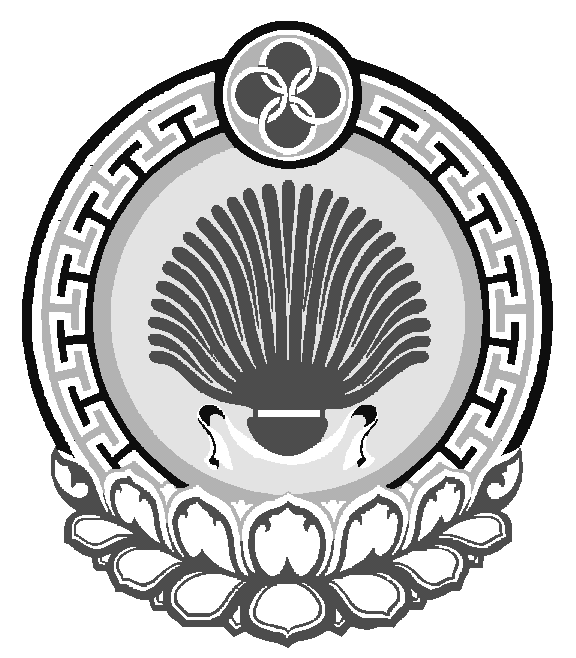 ЭСТО-АЛТАЙСКОЕ СЕЛЬСКОЕМУНИЦИПАЛЬНОЕ ОБРАЗОВАНИЕРЕСПУБЛИКИ КАЛМЫКИЯСОБРАНИЕ ДЕПУТАТОВ359026, Республика Калмыкия, с. Эсто-Алтай, ул. Карла МарксаИНН 0812900527, т. (84745) 98-2-41, e-mail: еsto-аltay@yandex.ru359026, Республика Калмыкия, с. Эсто-Алтай, ул. Карла МарксаИНН 0812900527, т. (84745) 98-2-41, e-mail: еsto-аltay@yandex.ru359026, Республика Калмыкия, с. Эсто-Алтай, ул. Карла МарксаИНН 0812900527, т. (84745) 98-2-41, e-mail: еsto-аltay@yandex.ru20 июня 2014 г.с. Эсто-Алтай 